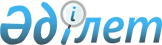 О резервировании земель для создания государственного природного заказника местного значения "Бетпакдала"Постановление акимата Жамбылской области от 15 июня 2023 года № 118. Зарегистрировано Департаментом юстиции Жамбылской области 29 июня 2023 года № 5049
      В соответствии с подпунктом 10) пункта 2 статьи 10 и статьи 24 Закона Республики Казахстан "Об особо охраняемых природных территориях" акимат Жамбылской области ПОСТАНОВЛЯЕТ:
      1. Зарезервировать сроком на 12 месяцев земельные участки общей площадью 1 415 861 гектаров в пределах границ согласно прилагаемым плану (схема) расположения и экспликации резервируемых земельных участков (приложения 1, 2) без установления ограничений (обременений) права их использования для создания государственного природного заказника местного значения "Бетпакдала" на территории Сарысуского и Мойынкумского районов.
      2. Коммунальному государственному учреждению "Управление природных ресурсов и регулирования природопользования акимата Жамбылской области" в установленном законодательством порядке обеспечить:
      1) государственную регистрацию настоящего постановления в органах юстиции;
      2) размещение настоящего постановления на интернет-ресурсе акимата Жамбылской области.
      3. Контроль за исполнением настоящего постановления возложить на курирующего заместителя акима области.
      4. Настоящее постановление вводится в действие по истечении десяти календарных дней после дня его первого официального опубликования. План (схема) расположения земельного участка проектируемого государственного природного заказника местного значения "Бетпакдала" 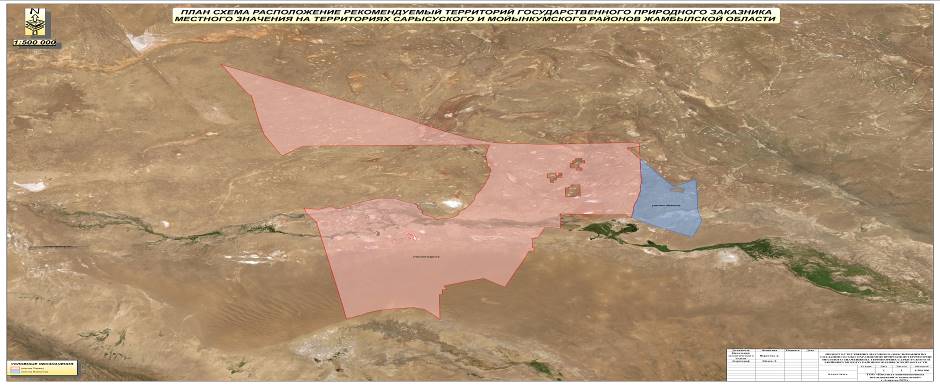 
      Примечание: Смотреть бумажный вариант.  Экспликации резервируемых земельных участков государственного природного заказника местного значения "Бетпакдала"
					© 2012. РГП на ПХВ «Институт законодательства и правовой информации Республики Казахстан» Министерства юстиции Республики Казахстан
				
      Исполняющий обязанности 

      акима Жамбылской области 

Н. Календеров
Приложение 1 к постановлению
акимата Жамбылской области
от 15 июня 2023 года № 118Приложение 2 к постановлению
акимата Жамбылской области
от 15 июня 2023 года № 118
№
Наименование районов
Общая площадь, гектар
В том числе по категориям, гектар 
В том числе по категориям, гектар 
В том числе по категориям, гектар 
В том числе по категориям, гектар 
№
Наименование районов
Общая площадь, гектар
Земли сельскохозяйственного назначения
Земли лесного фонда
Земли запаса
Прочие земли
1
2
3
4
5
6
7
1.
Сарысу
1308640,26
121 405,714
66,33
315723,05
871445,166
2.
Мойынкум
107220,74
61966,10
11817,71
3216,24
30220,69
3.
Всего:
1 415 861
183371,814
11884,04
318939,29
901665,856